Комитет общего и профессионального образования Ленинградской области Государственное бюджетное общеобразовательное учреждение Ленинградской области «Всеволожская школа-интернат, реализующая адаптированные образовательные программы» (ГБОУ ЛО «Всеволожская школа-интернат»)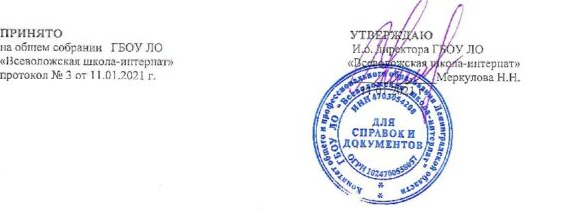 ПОЛОЖЕНИЕо порядке и основании перевода и отчисления обучающихся, а также о порядке
оформления возникновения, изменения и прекращения отношений между
образовательной организацией и обучающимися и (или) родителями (законными
представителями) несовершеннолетних обучающихсяг. Всеволожск2021 г.ПОЛОЖЕНИЕо порядке и основании перевода и отчисления обучающихся, а также о порядке
оформления возникновения, изменения и прекращения отношений менаду
образовательной организацией и обучающимися и (или) родителями (законными
представителями) несовершеннолетних обучающихся
ГБОУ ЛО «Всеволожская школа-интернат»Общие положенияНастоящее Положение о порядке и основании перевода и отчисления обучающихся, атакже о порядке оформления возникновения, изменения и прекращения отношений между	образовательной	организацией ’ и	обучающимися	и	(или)	родителями(законными представителями) несовершеннолетних обучающихся (далее - Положение ОО) регламентирует порядок перевода и отчисления обучающихся, оформления возникновения, приостановления, изменения и прекращения отношений между	образовательной	организацией и	обучающимися	и	(или)	родителями(законными представителями) несовершеннолетних обучающихся в ГБОУ ЛО «Всеволожская школа-интернат» (далее - образовательная организация, ОО).Настоящее Положение разработано на основании: Федерального закона от 29.12.2012 №273-ФЗ «Об образовании в Российской Федерации»; Приказа Министерства образования и науки Российской Федерации от 12.03.2014 №177 «Об утверждении Порядка и условий осуществления перевода обучающихся из одной организации, осуществляющей образовательную деятельность по образовательным программам начального общего, основного общего и среднего общего образования, в другие организации, осуществляющие образовательную деятельность по образовательным программа соответствующего уровня и направленности»; Устава ГБОУ ЛО «Всеволожская школа-интернат».Положение разработано в целях обеспечения и соблюдения конституционных прав граждан Российской Федерации на образование, гарантии общедоступности и бесплатности начального и основного общего образования.Комплектование контингента обучающихся, перемещение из одного класса в другой является компетенцией образовательной организации.Обучающиеся образовательной организации имеют право на перевод в другую образовательную организацию, реализующую образовательную программу соответствующего уровня, в следующий класс, с одной адаптированной основной образовательной программы на другую; на обучение по индивидуальному учебному плану.Срок действия Положения не ограничен. Положение действует до принятия нового.II Возникновение образовательных отношенийОснованием возникновения образовательных отношений является распорядительный акт о приеме (зачислении) лица для обучения в образовательную организацию.После издания распорядительного акта о зачислении обучающегося следует заключение договора об образовании.Договор об образовании заключается в письменной форме между образовательной организацией, в лице директора и лицом, зачисляемым на обучение (родителями, законными представителями) несовершеннолетнего лицаВ договоре об образовании должны быть указаны основные характеристики предоставляемого образования, в том числе вид образовательной программы, форма обучения, срок освоения образовательной программы (продолжительность обучения).Договор об образовании не может содержать условия, которые ограничивают права или снижают уровень предоставления гарантий поступающих, обучающихся по сравнению с условиями, установленными законодательством об образовании. Если условия, ограничивающие права поступающих и обучающихся или снижающие уровень предоставления им гарантий, включены в договор, такие условия не подлежат применению.Права и обязанности обучающегося, предусмотренные законодательством об образовании и локальными нормативными актами ОО, осуществляющей образовательную деятельность, возникают у лица, принятого на обучение, с даты зачисления.Перевод обучающихся в другую образовательную организациюОснованием для перевода является желание родителей (законных представителей), подтвержденное заявлением.Перевод обучающегося из одной образовательной организации в другую образовательную организацию может быть осуществлен в следующих случаях:~ по инициативе совершеннолетнего обучающегося или родителей, (законных представителей) несовершеннолетнего обучающегося;в случае прекращения деятельности исходной организации, аннулирования лицензии на осуществление образовательной деятельности (далее - лицензия), лишения ее государственной аккредитации по соответствующей образовательной программе или истечения срока действия государственной аккредитации по соответствующей образовательной программе;в случае приостановления действия лицензии, приостановления действия государственной аккредитации полностью или в отношении отдельных уровней образования.При переводе обучающихся по указанным основаниям:издается распорядительный акт ОО с указанием даты, причины и места выбытия обучающегося;делается отметка в алфавитной книге в соответствии с указаниями по ее оформлению;в личном деле обучающегося делается соответствующая запись о переводе в другую образовательную организацию с указанием места выбытия, причины выбытия;личное дело выдается на основании письменного заявления родителей (законных представителей) обучающегося с отметкой об этом в алфавитной книге.При переводе в другую образовательную организацию или при выпуске из образовательной организации обучающемуся выдаются:справка о пребывании в ОО;документы о состоянии здоровья;свидетельство об обучении (при выпуске);характеристика обучающегося.Отчисление и прекращение образовательных отношенийОбразовательные отношения прекращаются в связи с отчислением обучающегося из ОО:в связи с получением образования (завершением обучения);досрочно по основаниям, установленным законодательством об образовании.Образовательные отношения могут быть прекращены досрочно в следующих случаях:по инициативе совершеннолетнего обучающегося или родителей (законных представителей) несовершеннолетнего обучающегося, в том числе в случае перевода обучающегося для продолжения освоения образовательной программы в другую организацию, осуществляющую образовательную деятельность;по обстоятельствам, не зависящим от воли обучающегося или родителей (законных представителей) несовершеннолетнего обучающегося и ОО, в том числе в случае ликвидации ОО.Досрочное прекращение образовательных отношений по инициативе обучающегося или родителей (законных представителей) несовершеннолетнего обучающегося не влечет за собой возникновение каких-либо дополнительных, в том числе материальных, обязательств указанного обучающегося перед ОО.Основанием для прекращения образовательных отношений является распорядительный акт директора ОО об отчислении обучающегося из образовательной организации,Права и обязанности обучающегося, предусмотренные законодательством об образовании и локальными нормативными актами ОО, прекращаются с даты его отчисления из ОО.При досрочном прекращении образовательных отношений ОО  в трехдневный срок после издания распорядительного акта, об отчислении обучающегося, выдает лицу, отчисленному из ОО, справку об обучении или о периоде обучения по образцу, самостоятельно установленному ОО.Изменение образовательных отношенийПод изменением образовательных отношений понимается:перевод обучающихся с одной адаптированной основной образовательной программы на другую;перевод на обучение по индивидуальному учебному плану и т.п.изменения законодательства об образовании, повлекшего установление дополнительных прав и (или) мер социальной поддержки для обучающихся по соответствующим адаптированным основным образовательным программа и другие.Образовательные отношения изменяются в случае изменения условий получения обучающимся образования по конкретной адаптированной основной образовательной программе, повлекших за собой изменение взаимных прав и обязанностей обучающегося и ОО.Образовательные отношения могут быть изменены как по инициативе обучающегося и (или) родителей (законных представителей) несовершеннолетнего обучающегося по их заявлению в письменной форме, так и по инициативе ОО.В соответствии с рекомендациями психолого-медико-педагогической комиссии и согласия родителей (законных представителей) перевод обучающегося осуществляется:на ускоренное обучение в следующий класс;на обучение с одной адаптированной основной образовательной программы на другую;на обучение по индивидуальному учебному плану.Основанием для изменения образовательных отношений является распорядительный акт директора ОО.Права и обязанности обучающегося, предусмотренные законодательством об образовании и локальными нормативными актами ОО, изменяются с даты издания распорядительного акта или с иной, указанной в нем, даты.Заключительные положенияПоложение вступает в силу с момента его утверждения.Изменения (дополнения) к Положению принимаются в случае изменения действующего законодательства в порядке, предусмотренном Уставом образовательной организации/